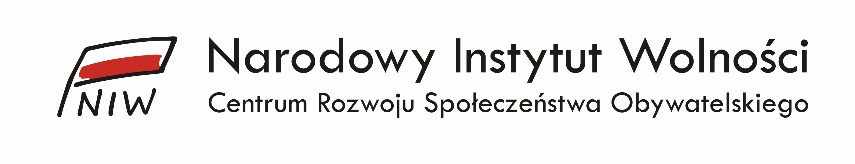 Dyrektor Narodowego Instytutu Wolności – Centrum Rozwoju Społeczeństwa Obywatelskiego ogłasza nabór na stanowisko: Specjalista / Starszy Specjalista / Główny Specjalista ds. Organizacji Pożytku Publicznego w Biurze Organizacji Pożytku Publicznego
(nr R1816)*Narodowy Instytut Wolności –  Centrum Rozwoju Społeczeństwa Obywatelskiego (NIW-CRSO) jest instytucją właściwą w sprawach wspierania rozwoju społeczeństwa obywatelskiego, a także działalności pożytku publicznego i wolontariatu. Biuro Organizacji Pożytku Publicznego zajmuje się zagadnieniami związanymi z organizacjami pożytku publicznego, w tym wykazem organizacji pożytku publicznego uprawnionych do otrzymania 1% podatku dochodowego od osób fizycznych oraz bazą sprawozdań organizacji pożytku publicznego.Wymiar etatu: 1Liczba stanowisk pracy: 2Miejsce wykonywania pracy: Warszawa* – w zależności od spełnienia wymagańGłówne zadania:przygotowanie i aktualizowanie elektronicznego wykazu organizacji pożytku publicznego uprawnionych do otrzymania 1% podatku dochodowego od osób fizycznych,udzielanie odpowiedzi na zapytania organizacji pożytku publicznego, w tym w szczególności dotyczących sprawozdawczości i zamieszczania sprawozdań w internetowej bazie,współpraca z podmiotem zapewniającym obsługę techniczną bazy sprawozdań organizacji pożytku publicznego,przygotowywanie informacji dotyczącej wydatkowania przez organizacje pożytku publicznego środków finansowych pochodzących z 1% podatku dochodowego od osób fizycznych za rok poprzedni,prowadzenie spraw związanych z przedstawianiem wyjaśnień przez organizacje pożytku publicznego,współpraca z instytucjami publicznymi w sprawach dotyczących organizacji pożytku publicznego,prowadzenie spraw związanych z wydatkowaniem przez organizacje pożytku publicznego środków z 1% podatku dochodowego od osób fizycznych,aktualizowanie strony internetowej NIW-CRSO w zakresie dotyczącym tematyki organizacji pożytku publicznego,przygotowanie i prowadzenie działań edukacyjnych skierowanych do organizacji pożytku publicznego oraz promujących ideę 1% podatku, udział w seminariach i konferencjach poświęconych zagadnieniom związanym z organizacjami pożytku publicznego.Niezbędne wymagania: wykształcenie wyższe,minimum 2-letnie doświadczenie zawodowe w administracji publicznej w obszarze współpracy z organizacjami pozarządowymi lub w pracy w organizacjach pozarządowych,dobra znajomość przepisów związanych z organizacjami pożytku publicznego, w tym przede wszystkim ustawy o działalności pożytku publicznego i o wolontariacie oraz ustawy o rachunkowości,znajomość zagadnień związanych ze sprawozdawczością organizacji pożytku publicznego,zaawansowana znajomość MS Office, w tym programu Excel w zakresie baz danych,umiejętność i łatwość redagowania tekstów, pism urzędowych oraz umów zgodnie z zasadami języka polskiego, umiejętność pracy w zespole,dokładność i skrupulatność,kultura osobista,komunikatywność,znajomości języka angielskiego na poziomie minimum komunikatywnym,korzystanie z pełni praw publicznych.Dodatkowym atutem będzie: rozumienie specyfiki działania III sektora,chęć pomocy w rozwiązywaniu problemów zgłaszanych przez organizacje pożytku publicznego,doświadczenie w obsłudze baz danych,chęć nabywania nowych umiejętności i poszerzania wiedzy,łatwość nawiązywania kontaktów, cierpliwość.Oferujemy:umowę o pracę,możliwość rozwoju zawodowego,nagrody – w zależności od wyników pracy,wsparcie na etapie wdrażania do pracy,pakiet socjalny,przyjazną atmosferę pracy,pracę w dogodnej lokalizacji w bezpośrednim sąsiedztwie metra Rondo ONZ.Dokumenty i oświadczenia, które są niezbędne do udziału w rekrutacji:życiorys/CV (preferowany, ale nieobowiązkowy format EUROPASS),list motywacyjny ze wskazaniem stanowiska, o jakie ubiega się osoba kandydująca,podpisane oświadczenie potwierdzające spełnienie wymagań w ogłoszeniu 
wg załączonego wzoru (do pobrania na stronie ogłoszenia oraz dostępne poniżej).Termin nadsyłania zgłoszeń: 27 sierpnia 2018 r.Aplikacje prosimy wysyłać na adres: rekrutacja@niw.gov.pl, umieszczając w temacie wiadomości numer ogłoszenia oraz swoje nazwisko. Aplikacja powinna zawierać skany niezbędnych dokumentów i oświadczeń.Oferty otrzymane lub uzupełniane po terminie nie będą rozpatrywane (decyduje data wpływu).Metodą i techniką naboru będzie analiza dokumentacji pod kątem spełniania wymogów zawartych w ogłoszeniu oraz rozmowa kwalifikacyjna. Zastrzegamy sobie prawo do odpowiedzi i zaproszenia na rozmowy kwalifikacyjne tylko wybranych kandydatów. Nabór może zostać nierozstrzygnięty bez podania przyczyn.Dodatkowe informacje można uzyskać pod nr. tel. 601-901-144.Oświadczenia w naborze do pracy w Narodowym Instytucie Wolności – Centrum Rozwoju Społeczeństwa Obywatelskiego (NIW-CRSO)Ja niżej podpisana/y oświadczam, że: wyrażam zgodę na przetwarzanie moich danych osobowych zawartych w mojej ofercie pracy dla potrzeb niezbędnych do realizacji procesu rekrutacji prowadzonego przez NIW-CRSO z siedzibą w Warszawie przy al. Jana Pawła II 12, w związku z art. 6 ust. 1 lit. a rozporządzenia Parlamentu Europejskiego i Rady (UE) 2016/679 z dnia 27 kwietnia 2016 r. (RODO),korzystam z pełni praw publicznych,spełniam wymagania wskazane w ogłoszeniu o naborze. 	………………………………………	(czytelny podpis)INFORMACJAo zbieraniu danych od osoby, której one dotycząZgodnie z art. 13 rozporządzenia Parlamentu Europejskiego i Rady (UE) 2016/679 z dnia 27 kwietnia 2016 r. w sprawie ochrony osób fizycznych w związku z przetwarzaniem danych osobowych i w sprawie swobodnego przepływu takich danych oraz uchylenia dyrektywy 95/46/WE, informujemy, że:Administratorem danych jest Narodowy Instytut Wolności – Centrum Rozwoju Społeczeństwa Obywatelskiego z siedzibą w Warszawie przy al. Jana Pawła II 12.Wszelkie informacje odnośnie przetwarzania danych osobowych możliwe są do uzyskania poprzez kontakt na adres kontakt@niw.gov.pl.Dane osobowe kandydatów są zbierane przez NIW-CRSO w celu niezbędnym dla realizowania procesów rekrutacyjnych i nie są przekazywane innym odbiorcom, organizacji międzynarodowej czy do państw trzecich. Podstawa prawna przetwarzania danych wynika z art. 6 ust. 1 lit. a i c rozporządzenia Parlamentu Europejskiego i Rady (UE) 2016/679 (RODO) oraz ustawy z dnia 26 czerwca 1974 r. Kodeks pracy 
(Dz. U. z 2018 r. poz. 108, z późn. zm.).Dane osobowe kandydatów nie są ujawniane innym odbiorcom. Dane osobowe będą przechowywane przez okres niezbędny do przeprowadzenia rekrutacji: nie dłuższy niż 3 miesiące licząc od dnia zatrudnienia wybranego kandydata w procesie rekrutacji na dane stanowisko lub od dnia zakończenia rekrutacji na dane stanowisko, w przypadku gdy nie doszło do zatrudnienia żadnego kandydata. Posiada Pan/Pani prawo dostępu do treści swoich danych oraz prawo ich sprostowania, a także prawo do usunięcia, ograniczenia przetwarzania, prawo do przenoszenia danych, prawo wniesienia sprzeciwu wobec przetwarzania. Ma Pan/Pani prawo wniesienia skargi do Prezesa Urzędu Ochrony Danych Osobowych gdy uzna Pani/Pan, iż przetwarzanie Pani/Pana danych osobowych przez Administratora narusza przepisy ogólnego rozporządzenia o ochronie danych osobowych z dnia 27 kwietnia 2016 r. Podanie przez kandydatów swoich danych osobowych jest wymogiem ustawowym. Na podstawie danych osobowych nie są podejmowane zautomatyzowane decyzje, w tym nie stosuje się profilowania. 